Задания по математике для обучающихся группы  Т -19 на две пары.Добрый день. Сегодня  изучаем тему «Решение тригонометрических уравнений»Для этогоИзучаем теоретический материал по учебнику:  пункт 11  стр.82 (примеры 4,5,6). Внимательно изучаем опорный конспект, переписываем его в тетрадь.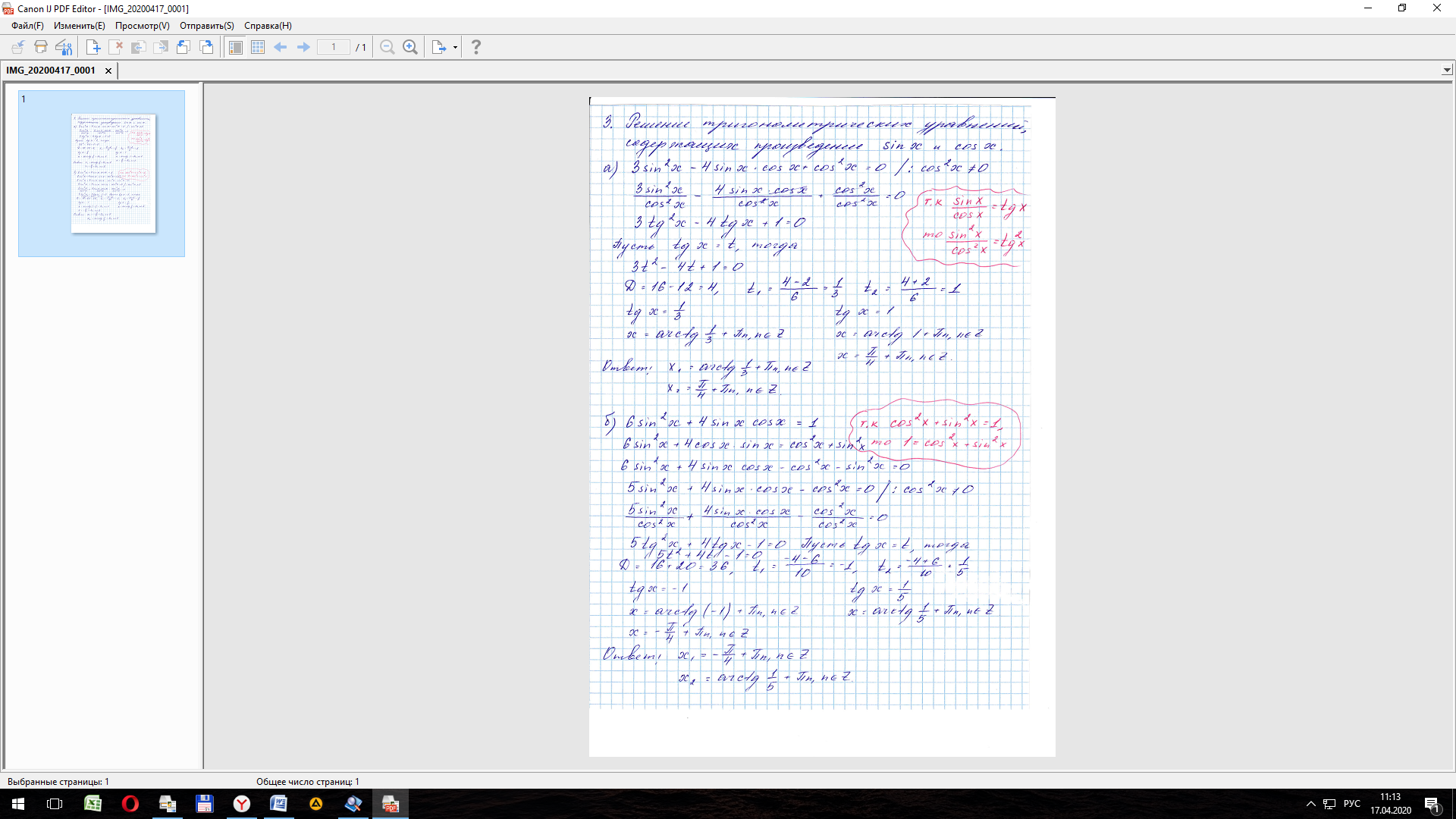 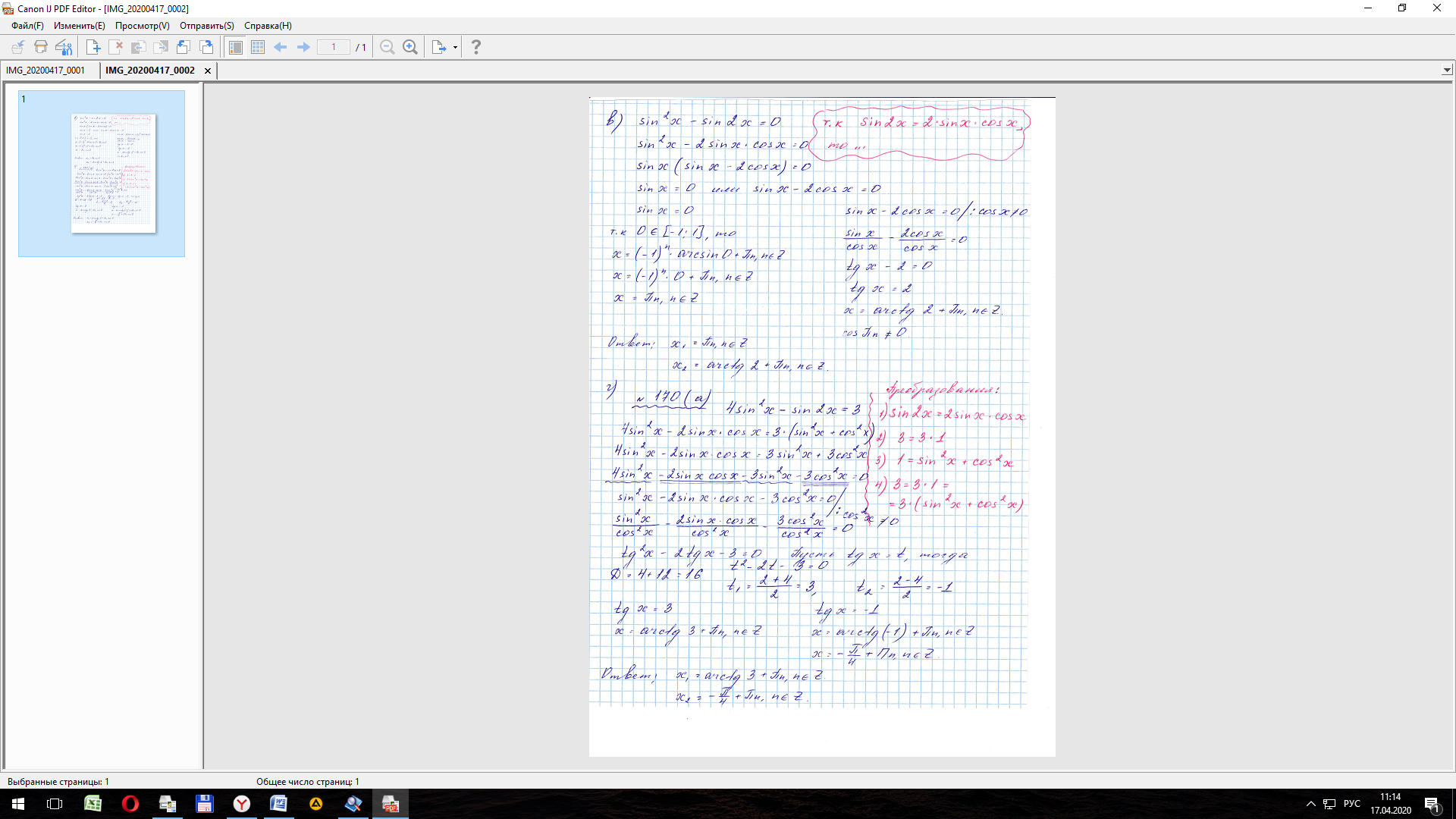 Справочный материал остается в теме.В таблице работаем, только, в «красном поле».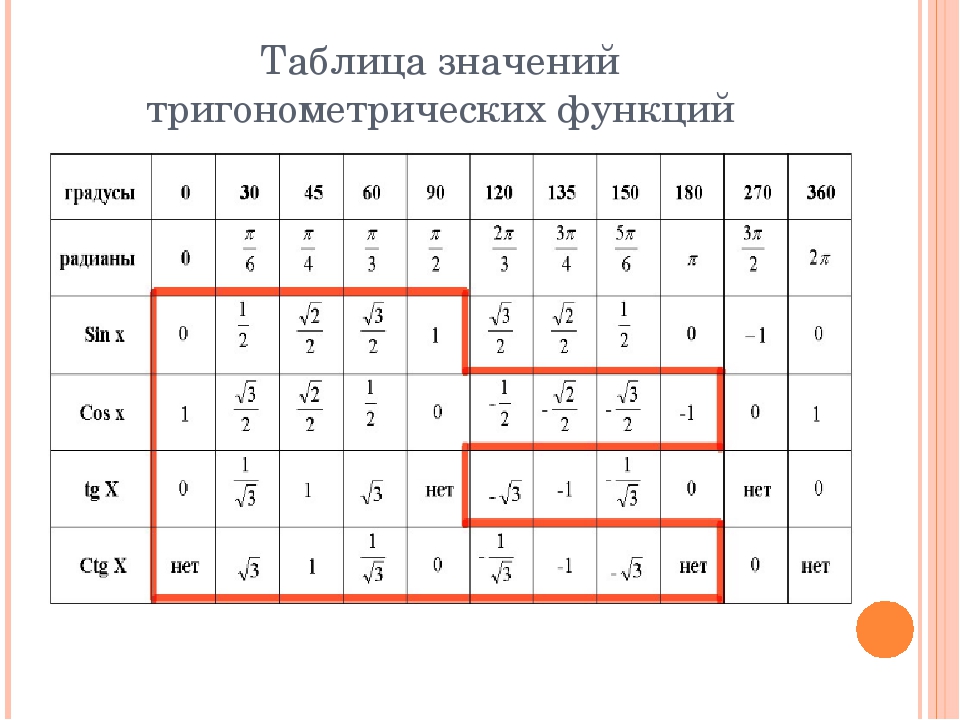 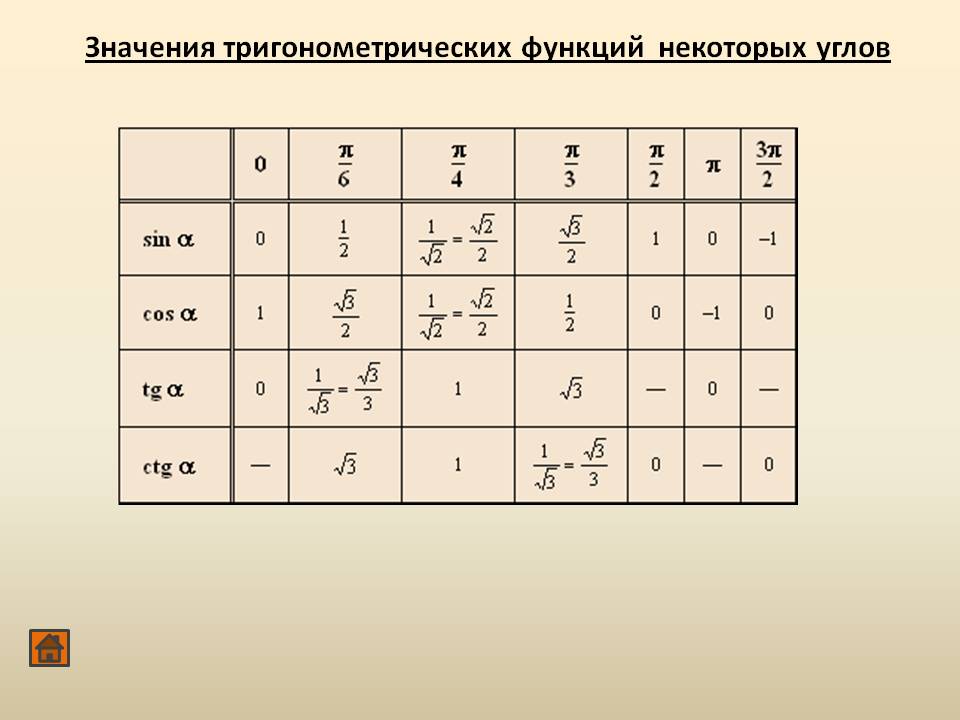 Решаем самостоятельно № 169, № 170  на станицах  84. Решение оформляем так, как показано в опорных конспектах.Выполненные задания  отправляем  мне на эл.почту     ksp.npet@mail.ru      до  21  апреля  2020. Фото делаем разборчивые.Учебник прилагается в расписании.